每日一练（7/30）1.赫尔巴特认为在教学过程中必定有两种基本的心理活动，即“专心与审思”，由此形成的教学的四个“形式阶段”。四个阶段的正确逻辑顺序是( )。   [单选题]正确率：50.88%2.教师在教学中，应该向自己的教育对象学习，称之为“教学相长”，这个教育思想最早是在我国( )这一著作中提出的。   [单选题]正确率：59.65%3.社会成员中哪些人能够享受学校教育，受什么程度的教育，受教育机会怎样分，是由一定社会的( )所直接决定的。   [单选题]正确率：42.11%4.现代教育发展的根本动因( )。   [单选题]正确率：38.6%5.校规、校纪属于校园文化中的( )。   [单选题]正确率：98.25%6.“仓廪实而知礼节，衣食足而知荣辱”所揭示的是( )的关系。   [单选题]正确率：75.44%7.目前，我国在东南亚以及欧美等许多国家都开设了孔子学院，也在北京、上海等地举办国际学术会议。这些现象说明教育具有( )功能。   [单选题]正确率：87.72%8.期末考试前一个月，学校突然决定将音体美课程提前考查，将课时留给语数外科目。学校的做法( )。   [单选题]正确率：92.98%9.课程标准、教材、视听材料等，属于学校教育构成要素中的( )要素。   [单选题]正确率：82.46%10.认为人类社会的教育是对动物界教育的继承、改善和发展的观点属于教育的( )。   [单选题]正确率：92.98%选项小计比例A.联合——明了——系统——方法35.26%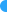 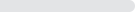 B.明了——联合——系统——方法 (答案)2950.88%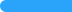 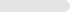 C.明了——联合——方法——系统1424.56%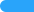 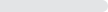 D.理解——联合——方法——系统1119.3%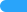 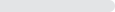 选项小计比例A.《论语》1119.3%B.《师说》1221.05%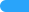 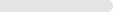 C.《学记》 (答案)3459.65%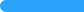 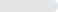 D.《论衡》00%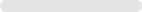 选项小计比例A.政治制度 (答案)2442.11%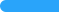 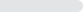 B.生产力水平1221.05%C.科学文化水平35.26%D.教育制度1831.58%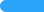 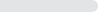 选项小计比例A.政治需要23.51%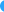 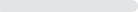 B.科技进步 (答案)2238.6%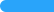 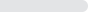 C.生产力发展水平3256.14%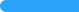 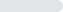 D.产业革命11.75%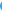 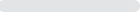 选项小计比例A.物质文化11.75%B.制度文化 (答案)5698.25%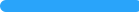 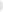 C.教师文化00%D.学生文化00%选项小计比例A.政治与教育35.26%B.文化与教育1119.3%C.经济与教育 (答案)4375.44%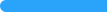 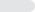 D.法制与教育00%选项小计比例A.传递-保存文化58.77%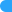 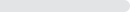 B.选择-提升文化.11.75%C.传播-交流文化 (答案)5087.72%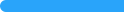 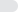 D.创造-更新文化11.75%选项小计比例A.正确，有利于教师组织教学23.51%B.正确，有利于提高学生成绩00%C.错误，不利于校际公平竞争23.51%D.错误，不利于学生全面发展 (答案)5392.98%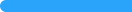 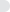 选项小计比例A.教育者23.51%B.受教育者11.75%C.教育内容 (答案)4782.46%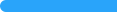 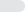 D.教育途径712.28%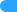 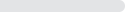 选项小计比例A.生物起源说 (答案)5392.98%B.神话起源说11.75%C.劳动起源说23.51%D.心理起源说11.75%